	April 1, 2019Dear Parents / Guardians,Today your child has received his/her second report card of the 2018-2019 academic year.  We encourage you to examine this report and to discuss the results with your son or daughter.  Parent/teacher interviews will be held Thursday evening, April 4th, from 4:30 to 7:20 and then again on Friday morning, April 5th, from 8:30 to 11:50.  Appointment times will be a maximum of 10 minutes long.  Please use the directions in the following textbox to reserve your appointment time.   If you are unable to meet with us during these times, and would like to arrange a phone interview, please contact your child’s homeroom teacher to set up an alternate mutually convenient time.  Thank you for your continued support. Sincerely,The BCMS Grade 7 English Prime Team (7A, 7B, 7C, 7D)	Mrs. Merasty (7A) 	 Annette Stehouwer (7B) 	Ms Richard (7C)  	Julie Robinsonceleste.merasty@nbed.nb.ca  	annette.stehouwer@nbed.nb.ca	jennifer.richard@nbed.nb.ca 	julie.robinson@nbed.nb.caBliss Carman Middle SchoolBliss Carman Middle School615 Kimble DriveFredericton, NBE3B 0N4Tel: (506) 453-5401Fax: (506) 444-4301Principal:             Chantale Cloutier Vice-Principal:    Jamie Chiasson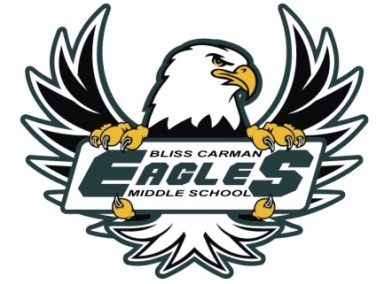 